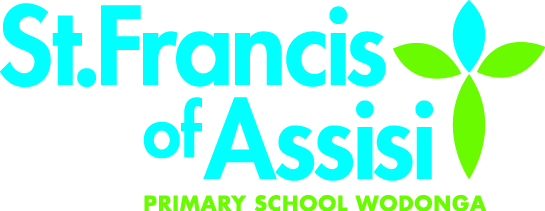 AUTHORISATION TO ADMINISTER MEDICATION I, _______________________________________ (parent/guardian name) authorise a member of St. Francis of Assisi Primary School staff to administer the following medication to my child: CHILD’S NAME: _________________________________________ CHILD’S CLASS: _________________________________________ NAME OF MEDICATION: _________________________________________ AMOUNT TO BE ADMINISTERED: ___________________________________ TIME TO BE ADMINISTERED: ___________________________________ DAY & DATE TO BE ADMINISTERED: _________________________________________ COMMENTS: _________________________________________ _________________________________________ _________________________________________ ________________________________________ Parent/Guardian Name ________________________________________ Parent/Guardian Signature Date: ___________________________ * Please note that all medication held at the school is to be kept in its original packaging with the child’s name and required dosage clearly marked on the box/bottle. ** Analgesics (Panadol/Nurofen/ Asprin etc cannot be administered to children by staff at school.) The only exception is where a doctor has provided written instructions.